Тема «Семья и информационные технологии»Информационные технологии прочно вошли в жизнь каждой семьи, в том числе и классной. Они помогают нам легко адаптироваться к современным условиям: дают необходимые знания, оказываются незаменимыми помощниками в бытовой сфере, в поиске и в обработке информации…Заключительный этап марафона даст вам возможность, воспользовавшись знаниями, продемонстрировать свои умения и навыки.Вопрос 1. Великие педагоги (1балл).Расшифруйте ребус, запишите пословицу о семье.5-6 классы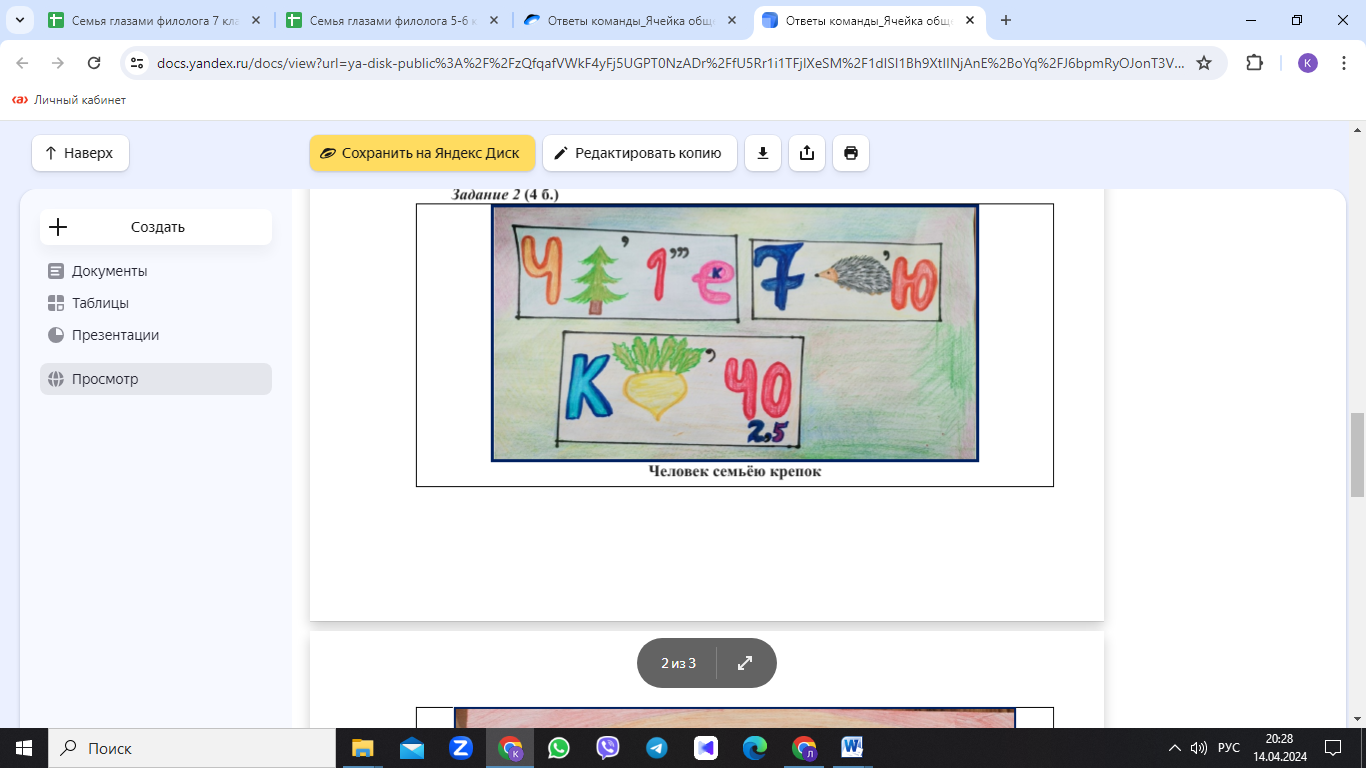 Вопрос 2. Отгадайте загадку об одном из умных устройств (1 б.)5-6 классыБегает по коврику,Курсором управляет,Нажатием на кнопкуПрограммы открывает.                  Компьютерная мышьТворческое заданиеВыберите любой	 умный гаджет, который вы можете использовать в школе, создайте ему рекламу в любом формате. Реклама должна содержать:- интересные сведения о гаджете;- факты из истории его создания;- обоснование своего выбора. Критерии оценивания: Реклама  создана с учётом всех заявленных критериев – 3 б.Реклама  создана с учётом двух заявленных критериев – 2 б.Реклама  создана с учётом одного заявленного критерия – 1 б.Жюри вправе присудить дополнительный балл самой интересной работе.ОТЗЫВ о проведённом мероприятии